Министерство науки и высшего образования Российской ФедерацииФедеральное государственное автономное образовательное учреждениевысшего образованияНациональный исследовательский ядерный университет «МИФИ»Саровский физико-технический институт – филиал НИЯУ МИФИФизико-технический факультетКафедра философии и историиXХХI студенческая конференция по гуманитарным и социальным наукамXIII студенческая онлайн-конференция по истории«Ядерный университет и духовное наследие Сарова:Год науки и технологий»20 22 апреля 2021 г.Николай Иванович Лобачевский (1871 – 1856 гг.):жизнь и деятельность.Доклад:студента группы ДП10Подоляк ИльяПреподаватель:кандидат исторических наук, доцентО.В. СавченкоСаров-2021Аннотация.Данный доклад посвящён жизни и деятельности русского математика Николая Ивановича Лобачевского. В моей работе рассмотрены детство и юность Н.И Лобачевского, учеба в Казанской гимназии. Так же рассмотрена жизнь Н.И Лобачевского в период его преподавания и руководства в Казанском университете. Кроме того, в этом докладе рассмотрена главная разработка Н. И Лобачевского – неевклидова геометрия.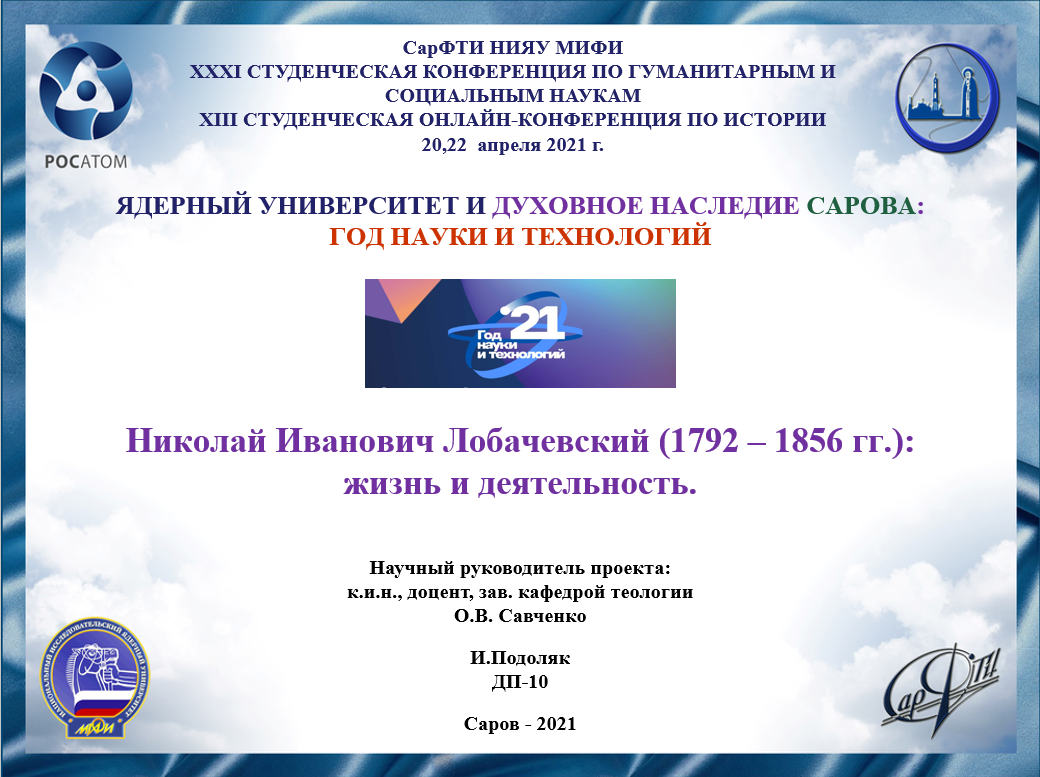 Слайд 1Добрый уважаемые члены жюри и участники конференции!Я представляю доклад о жизни и деятельности Николая Ивановича Лобачевского.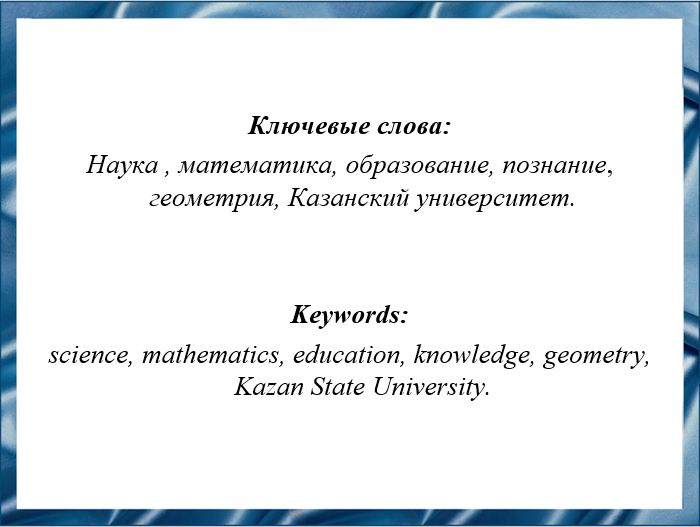 Слайд 2Актуальность моей работы заключается в том, что 2021 год является Годом науки и технологий, важно вспомнить жизнь и деятельность выдающегося математика Н. И Лобачевского. Работы Николая Ивановича оказали серьезное влияние на состояние отечественной и мировой мысли.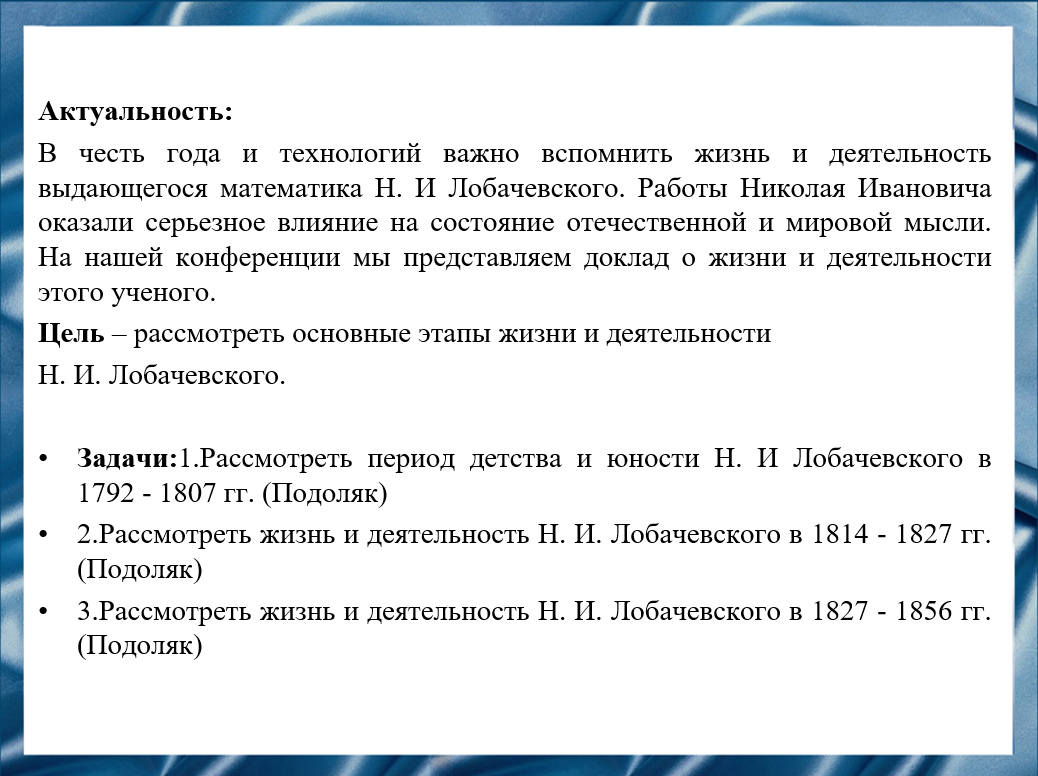 Слайд 3Цель моей работы - рассмотреть основные этапы жизни и деятельности Н.И Лобачевского.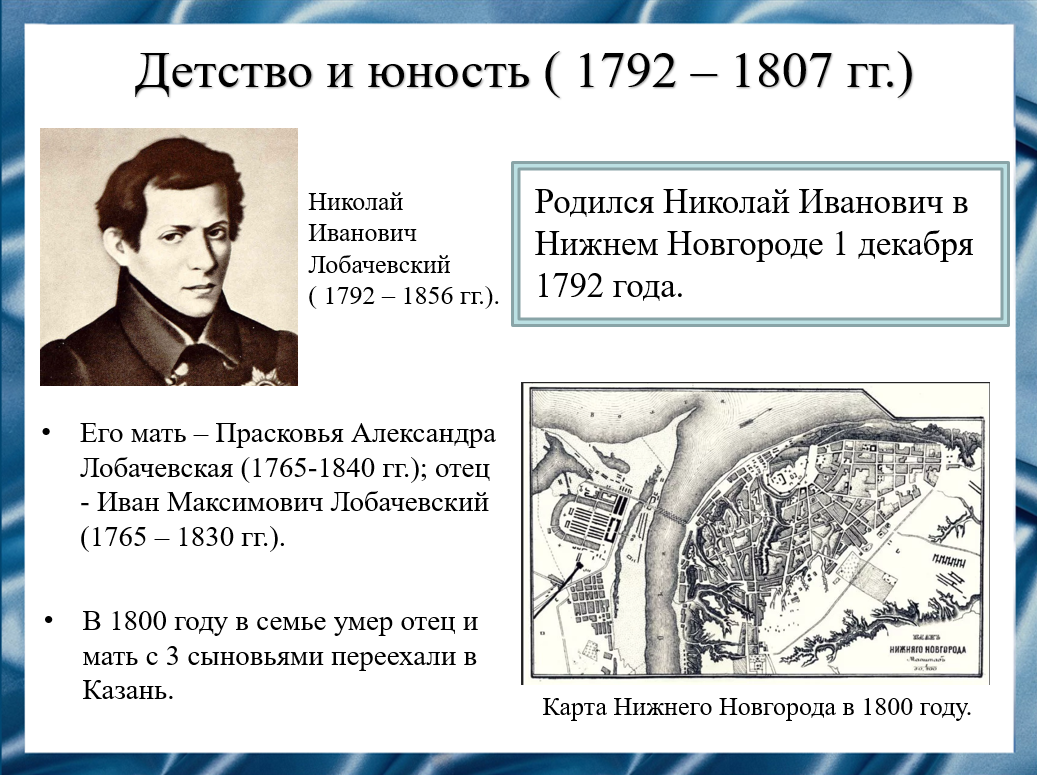 Слайд 4Родился Николай Иванович родился 1 декабря 1792 года в Нижнем Новгороде и был третьим ребенком в семье землеустроителя Ивана Максимовича Лобачевского. Когда маленькому Николаю было 8 лет его отец умер. И мать Прасковья Александра с 3 сыновьями переехали в Казань ближе к родственникам.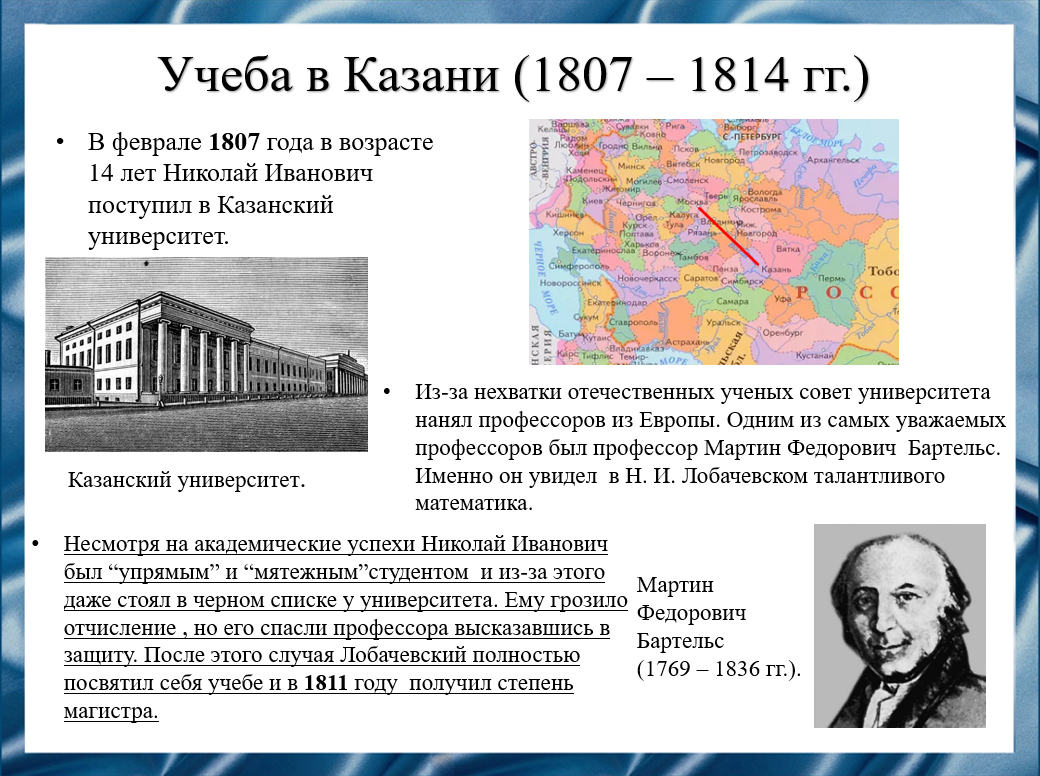 Слайд 5В феврале 1807 года в 14 лет Лобачевский поступил в Казанский университет. Большинство преподавателей в этом университете были иностранными учеными. Одним из самых уважаемых иностранных профессоров был Мартин Бартельс. Именно он увидел талант в Лобачевском и заставил его учиться. Но несмотря на академические успехи Николая Ивановича должны были отчислить из университета из-за плохого поведения, но его спасли профессора. После этого Лобачевский полностью посветил себя учебе и 1811 году получил степень магистра.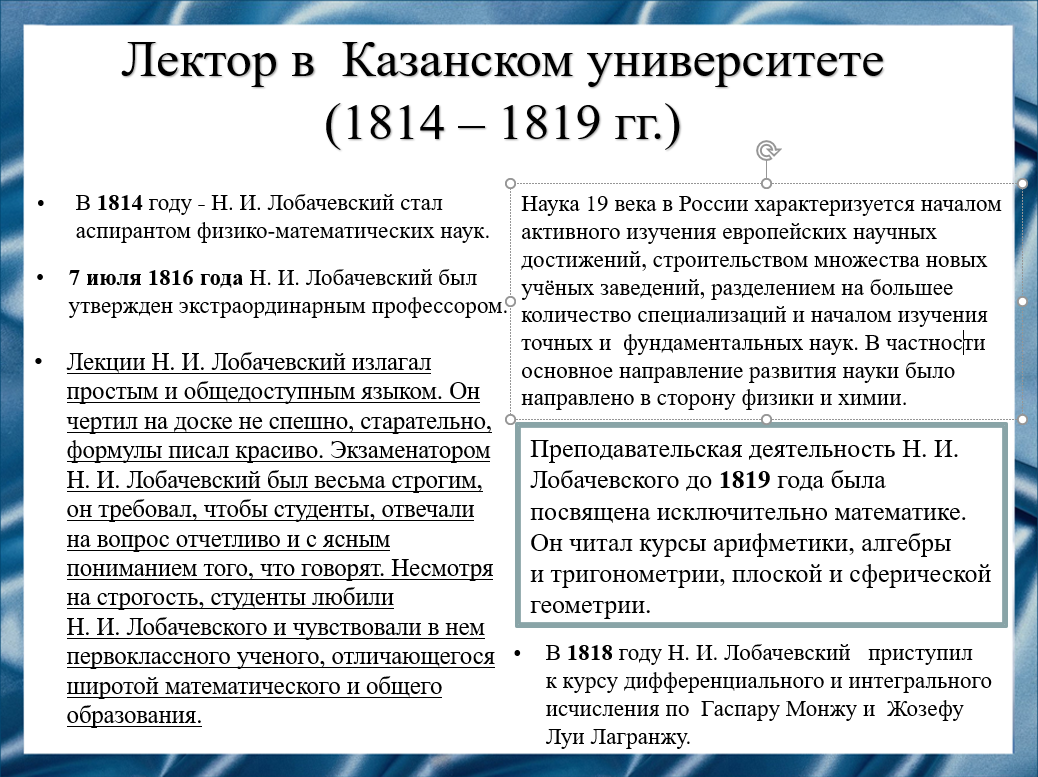 Слайд 6В начале 19 века Российская наука только начала развитие в сторону технических и точных наук, в том числе начала развиваться и математика. В 1816 Николай Иванович был утвержден экстраординарным профессором и ему доверили читать лекции по арифметике и тригонометрии. В 1818 году он приступил к курсу дифференциального и интегрального исчисления по Монжу и Лагранжу. Лекции Лобачевский излагал простым и общедоступным языком. Но экзаменатором он был строим и часто требовал понимание предмета от студента. Но несмотря на это студенты любили его как учителя и ученого. 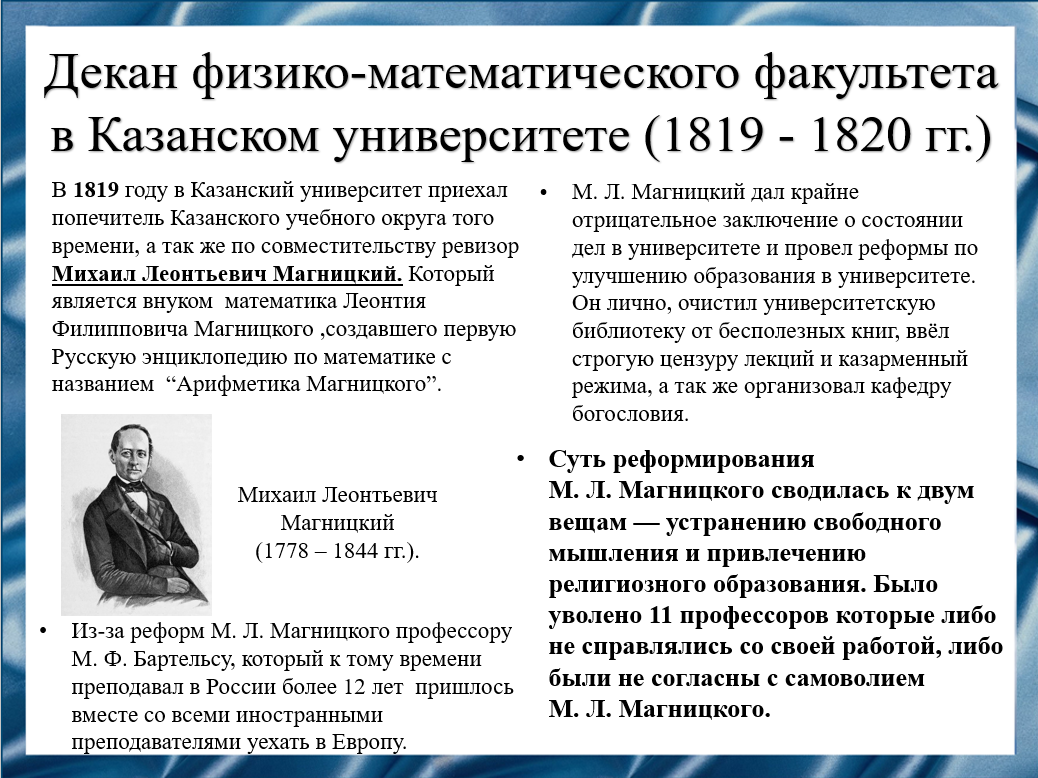 Слайд 7В 1819 году в университет приехал попечитель Казанского учебного округа, а также по совместительству ревизор Михаил Леонтьевич Магницкий. Ему не понравилось система обучения института и он решил лично все исправить. Суть реформирования Магницкого сводилась к 2 вещам - устранению свободного мышления и привлечению религиозного образования. Тех преподавателей кто не подходил под стандарты или был против самоволия ревизора были уволены. Также Магницкий выгнал всех иностранных профессоров.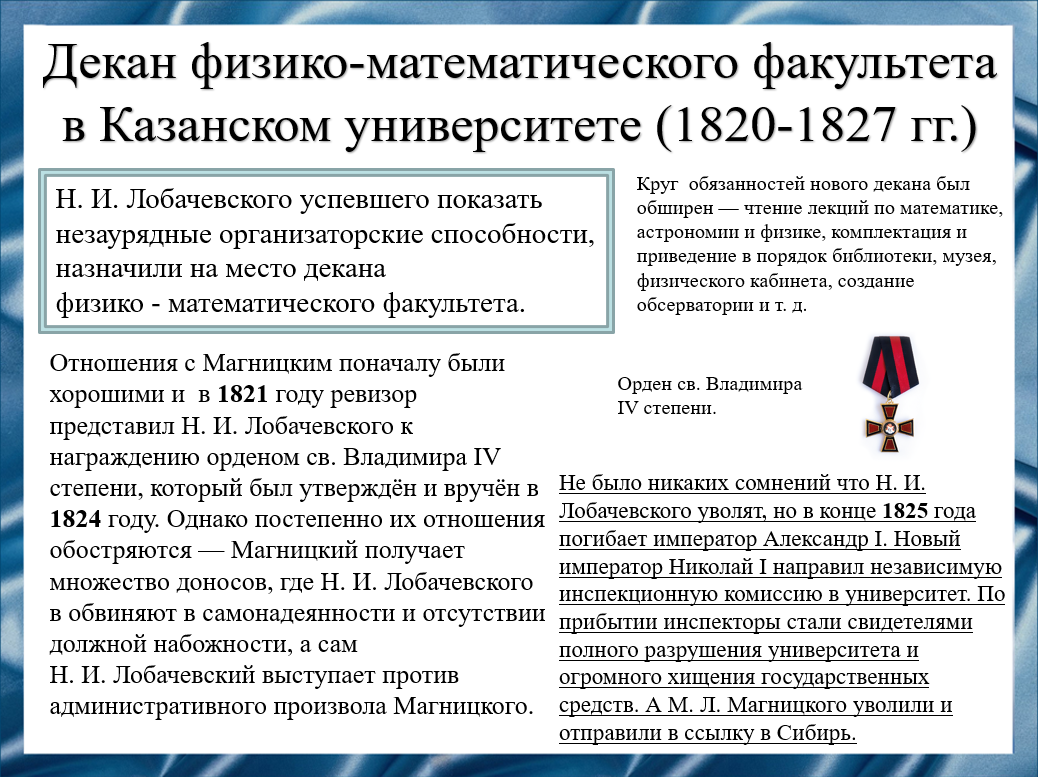 Слайд 8Лобачевского успевшего показать незаурядные способности назначили деканом физико-математического университета. Круг обязанностей помимо чтений курсов увеличился. Отношения с Магницким изначально были хорошие и ревизор наградил Лобачевского орденом св. Владимира IV степени. Однако со временем отношения ухудшились из-за выступления Николая Ивановича против реформ Магницкого. Лобачевского должны были уволить, но новый император Николай I отправляет в институт инспекционную комиссию и по их прибытию Магницкого арестовывают из-за огромного хищения государственных средств из университета.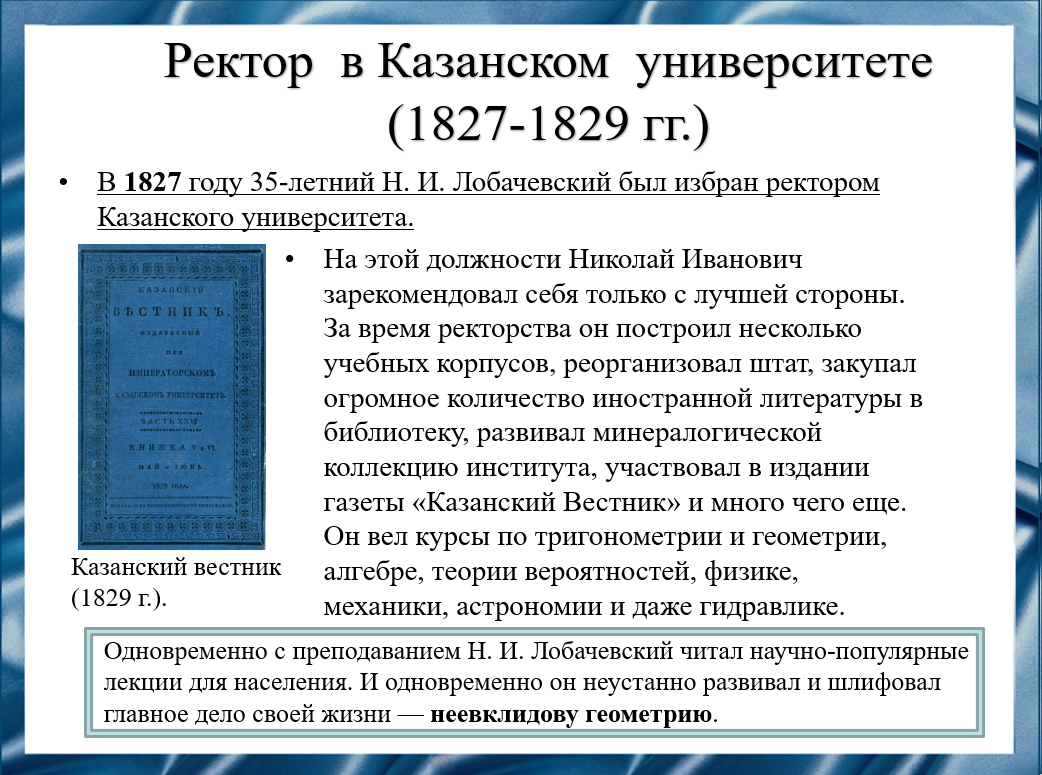 Слайд 9В 1827 году Лобачевского выбрали ректором Казанского университета. На этой должности Николай Иванович зарекомендовал себя с лучшей стороны. За время ректорства он построил несколько учебных корпусов, реорганизовал штат, закупал огромное количество иностранной литературы в библиотеку, развивал минералогическую коллекцию института, участвовал в издании газеты «Казанский Вестник» и много чего еще. Параллельно он вел лекции по предметам и шлифовал главное дело своей жизни-неевклидовую геометрию.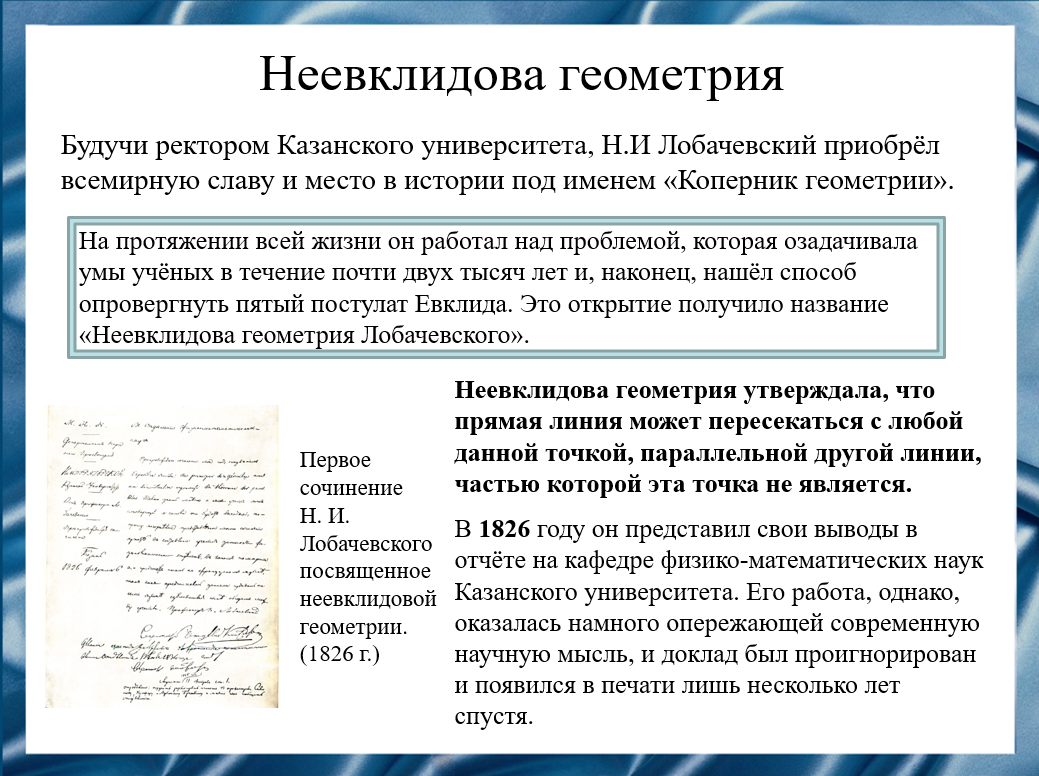 Слайд 10Будучи ректором Казанского университета, Лобачевский приобрёл всемирную славу и место в истории под именем «Коперник геометрии». На протяжении всей жизни он работал над проблемой, которая озадачивала умы учёных в течение почти двух тысяч лет и, наконец, нашёл способ опровергнуть пятый постулат Евклида. Это открытие получило название «Неевклидова геометрия Лобачевского». Неевклидова геометрия утверждала, что прямая линия может пересекаться с любой данной точкой, параллельной другой линии, частью которой эта точка не является. В 1826 году он представил свои выводы в отчёте на кафедре физико-математических наук Казанского университета. Его работа, однако, оказалась намного опережающей современную научную мысль, а доклад был проигнорирован и появился в печати лишь несколько лет спустя.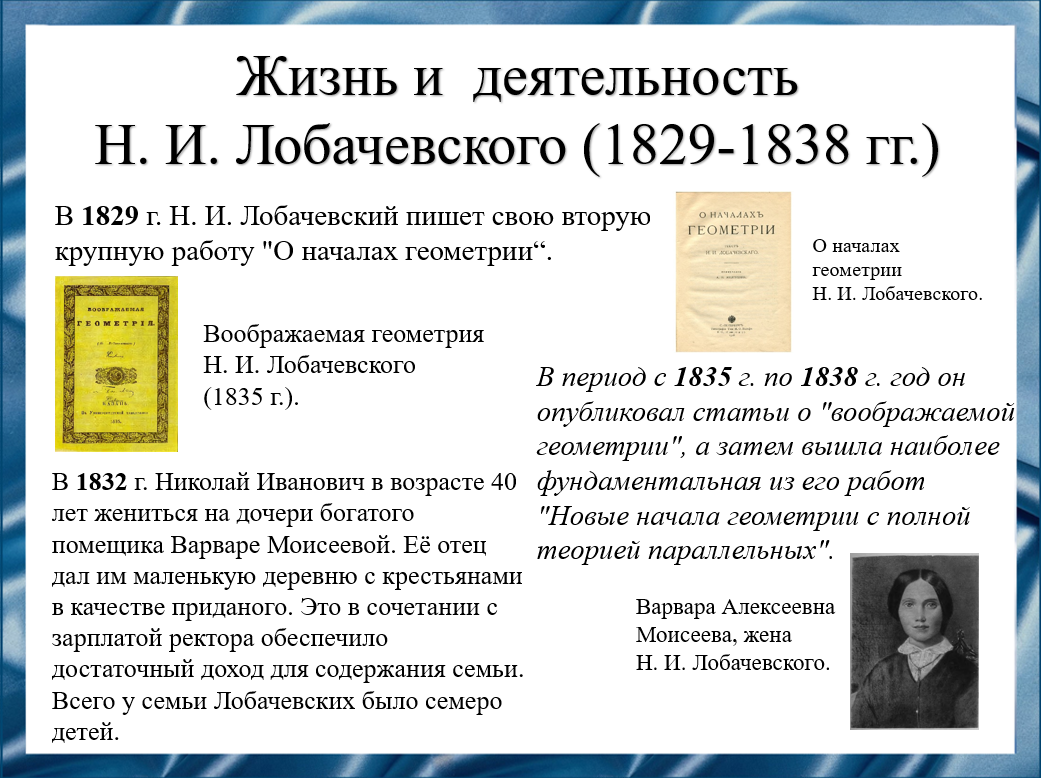 Слайд 11В 1829 году Лобачевский пишет свою 2 крупную работу “О началах геометрии”. В 1832 году Николай Иванович жениться на дочери богатого помещика. Всего у Лобачевских родилось семеро детей. В период с 1835 по 1838 год он опубликовал статьи о "воображаемой геометрии", а затем вышла наиболее фундаментальная из его работ "Новые начала геометрии с полной теорией параллельных". Обе работы так же никем не признались сразу и стали популярными спустя 40 лет.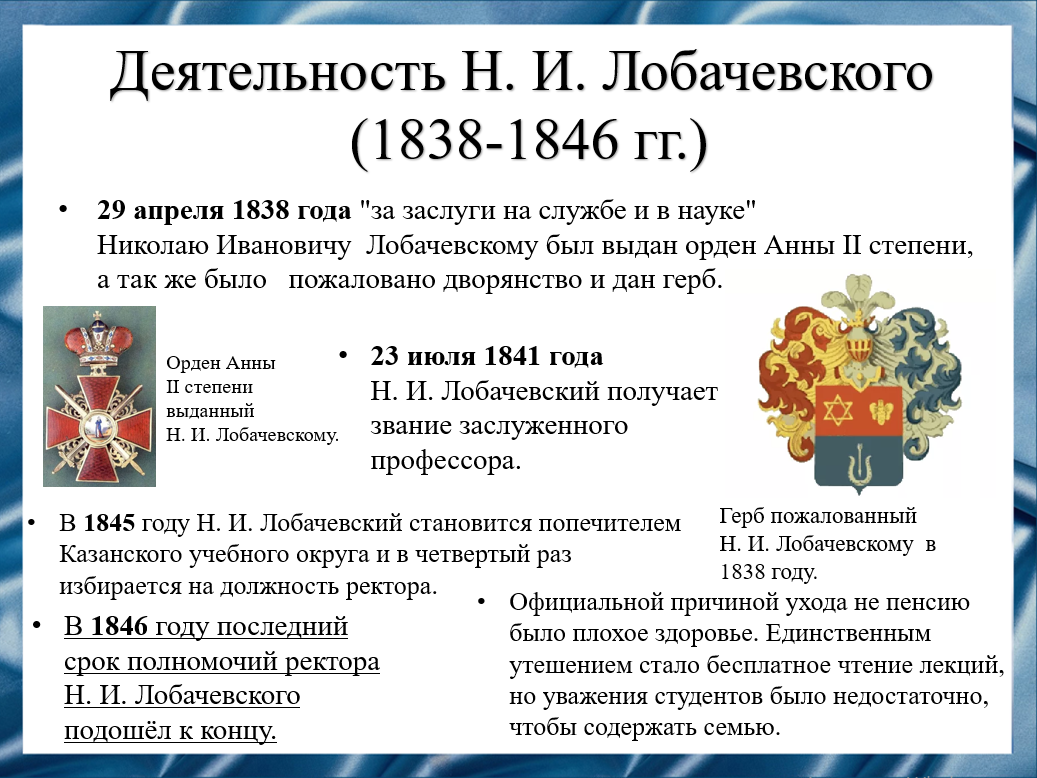 Слайд 12В 1838 году Николай I лично наградил Лобачевского орденом Анны II степени. И 29 апреля за заслуги на службе и в науке" Николаю Лобачевскому было пожаловано дворянство и дан герб. В 1845 году Лобачевского назначают попечителем Казанского учебного округа и в четвертый раз избирается на должность ректора. А через год Николая Ивановича отстранили от ректорства из-за плохо здоровья.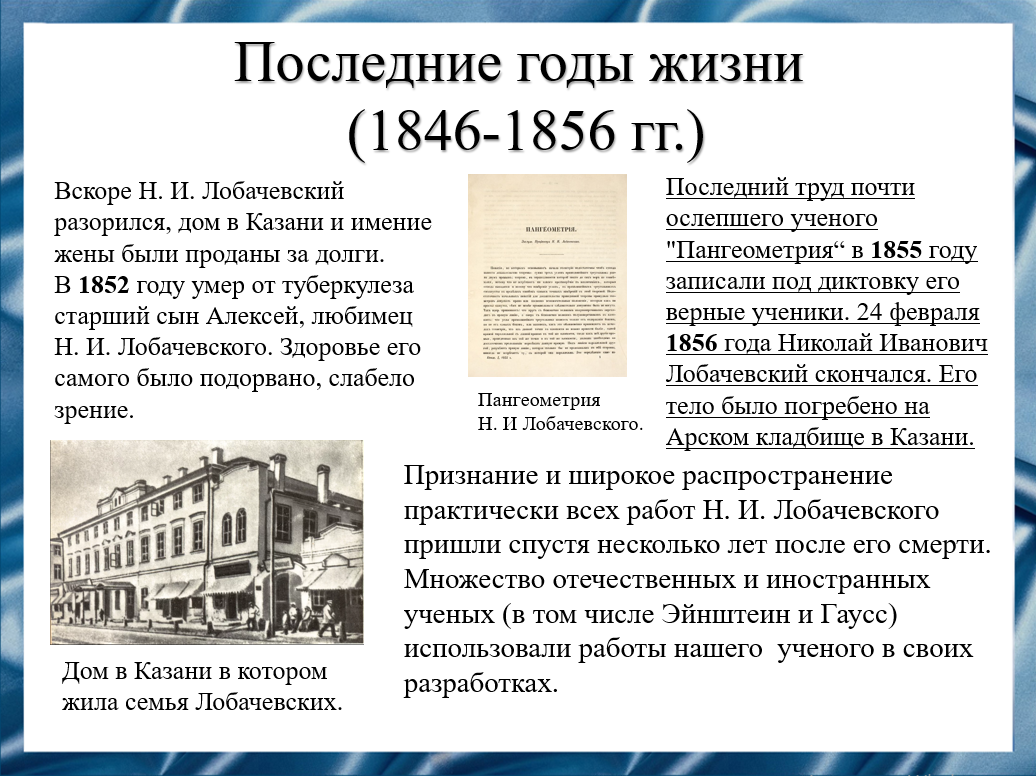 Слайд 13Последние годы Лобачевского были самыми худшими в его жизни. У семьи Лобачевских было огромное количество денежных долгов из-за которого им пришлось продать имение жены. В 1852 году умирает старший сын Алексей, а здоровье Николая Ивановича было подорвано. В 1855 году он написал свою последнюю работу “Пангеометрия”. 24 февраля 1856 года Лобачевский умер. После смерти работы математика стали замечать популярные иностранные ученные и использовать их в своих разработках.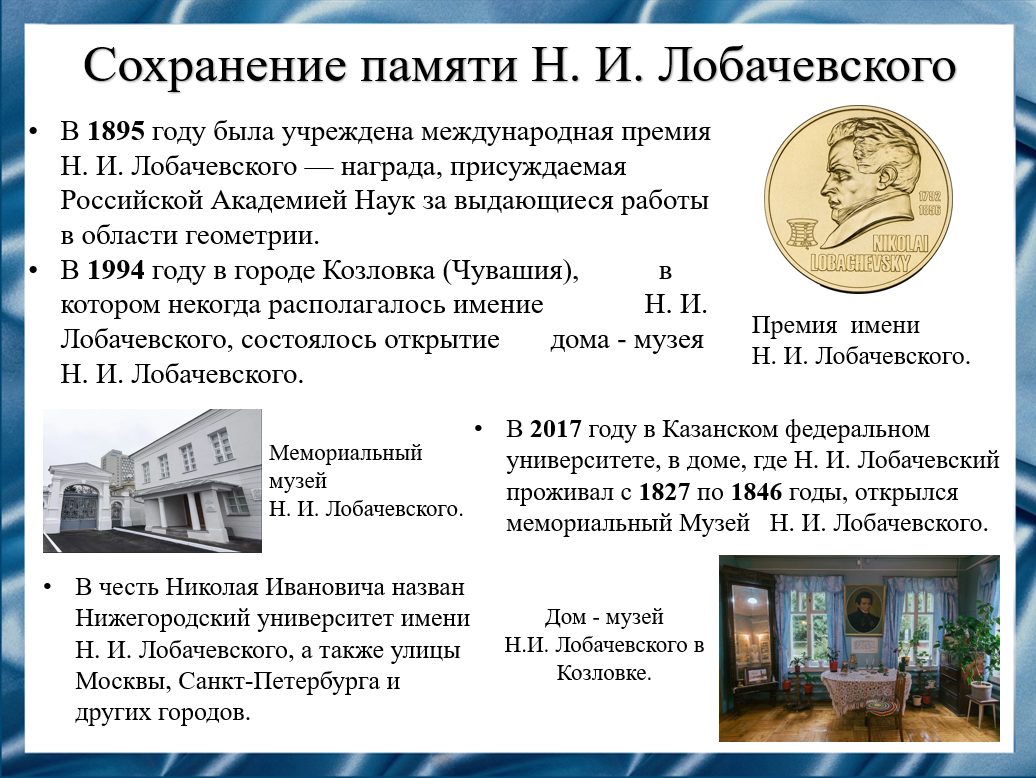 Слайд 14На этом слайде показано наследие в честь Лобачевского.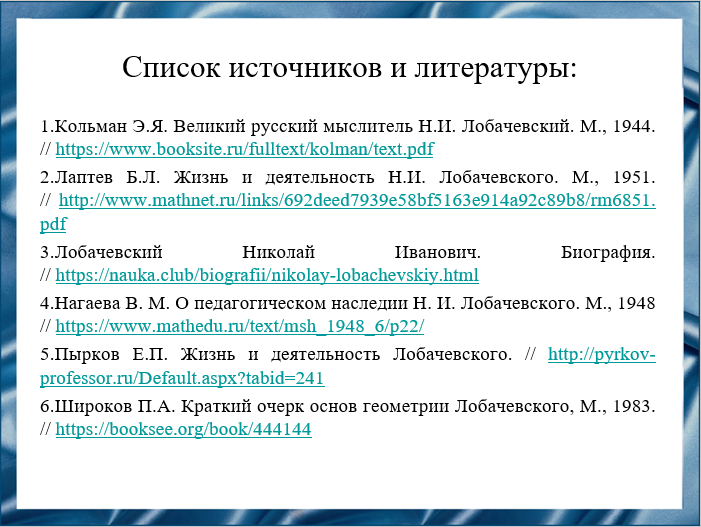 Cлайд 15Наш доклад основывается на данных источниках и литературе1.Кольман Э.Я. Великий русский мыслитель Н.И. Лобачевский. М., 1944. //https://www.booksite.ru/fulltext/kolman/text.pdf2.Лаптев Б.Л. Жизнь и деятельность Н.И. Лобачевского. М., 1951. //http://www.mathnet.ru/links/692deed7939e58bf5163e914a92c89b8/rm6851.pdf3.Лобачевский Николай Иванович. Биография. //https://nauka.club/biografii/nikolay-lobachevskiy.html4.Нагаева В. М. О педагогическом наследии Н. И. Лобачевского. М., 1948 //https://www.mathedu.ru/text/msh_1948_6/p22/5.Пырков Е.П. Жизнь и деятельность Лобачевского. //http://pyrkov-professor.ru/Default.aspx?tabid=2416.Широков П.А. Краткий очерк основ геометрии Лобачевского, М., 1983. //https://booksee.org/book/444144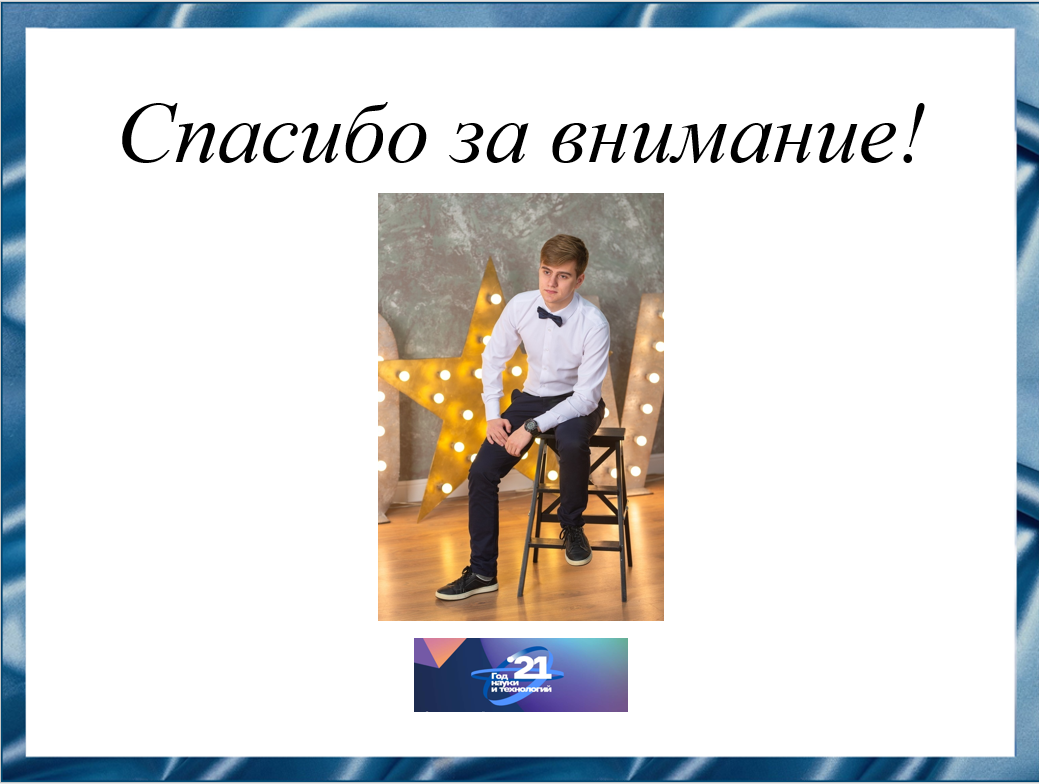 Слайд 16Спасибо за внимание!